UJI KOMPETENSI KEAHLIAN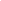 TAHUN PELAJARAN 2021/2022SOAL UJI KOMPETENSISatuan Pendidikan		:	Sekolah Menengah KejuruanKompetensi Keahlian	:	Rekayasa Perangkat LunakAlokasi Waktu		:	16 jamBentuk Soal		:	Penugasan Perorangan (Teori)Judul Tugas			:	Membuat Aplikasi Catatan PerjalananSOAL ASPEK PENGETAHUAN“SELAMAT & SUKSES”Elemen KompetensiSoalMengikuti praktek- praktek kerja yang amanDi bawah ini yang termasuk rambu-rambu bahan mudah terbakar adalah….A.         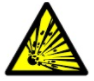 B.           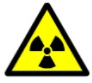 C.           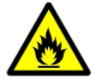 D.          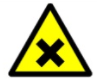 E.       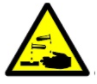 Melaporkan bahaya-bahaya di tempat kerjaBagaimanakah prosedur untuk melaporkan terjadinya kecelakaan di tempat kerja?Mengikuti prosedur-prosedur daruratBagaimana prosedur evakuasi apabila terjadi keadaan darurat seperti kebakaran? Mengenali persyaratan tugasJelaskan tata tertib penggunaan ruang komputer!Merencanakan langkah langkah yang dibutuhkan untuk menyelesaikan tugasSebutkan langkah-langkah membuat sebuah program komputer!Mengulas rencanaJelaskan beberapa rencana untuk pengembangan website!Mengidentifikasi kode etik yang berlaku di dunia TIKJelaskan kode etik yang berlaku di dunia TIK!Mengidentifikasi hal-hal yang berkaitan dengan HAKI di dunia TIKBentuk-bentuk ciptaan yang dilindungi oleh UU Hak Cipta adalah ….Mengidentifikasi konsep data dan struktur dataSebutkan contoh struktur data statis dan dinamis!Menerapkan struktur data dan akses terhadap struktur data tersebut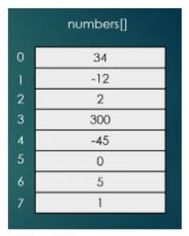 Operasi yang bisa dilakukan pada array tersebut adalah ….A. 	ReverseB.  	PushC.  	PopD. 	PeekE.      InsertMengidentifikasi rancangan user interfaceEmpat komponen dasar pembentuk user interface adalah ….Memilih tools pemrograman yang sesuai dengan kebutuhanContoh IDE open source untuk Bahasa pemrograman Java adalah ….Melakukan konfigurasi tools untuk pemrograman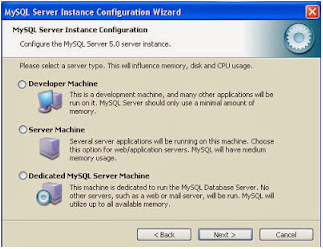 Agar tidak memakan banyak memori (RAM,Disk,CPU) maka memilih tipe server ….A.     Developer MachineB. 	Server MachineC. 	Dedicated MySQL Server MachineD. 	Multifunctional Database      E. Transactional Database OnlyMenggunakan tipe data dan control program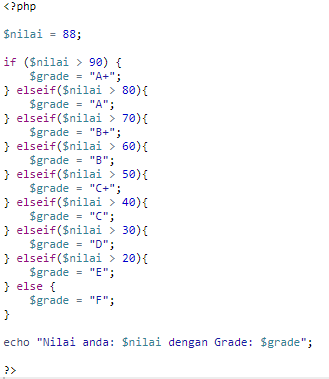 Output dari program diatas adalah ….A.  Nilai anda: 80 dengan Grade:  B+B.  Nilai anda: 88 dengan Grade:  B+C.  Nilai anda: 80 dengan Grade:  AD.  Nilai anda: 88 dengan Grade:  AE.   Nilai anda: 90 dengan Grade:  AMembuat program sederhana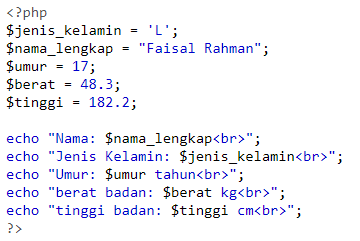 Output dari program diatas adalah ….A. 	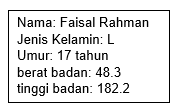 B.     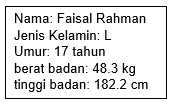 C. 	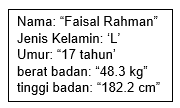 D. 	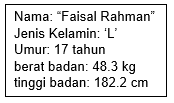      E. 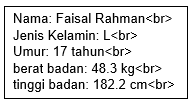 Membuat program menggunakan array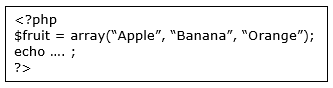 Kode untuk menghitung elemen array diatas adalah ….A.     coun($fruits)B.     sum($fruits)C.     coût($fruits)D.     countif($fruits)E. 	count($fruits)Menjelaskan varian dan invarianContoh varian adalah …. dan contoh invariant adalah ….Membuat alur logika pemrogramanTulislah logika pemrograman dengan menggunakan flowchart untuk menentukan luas segitiga!Menerapkan teknik dasar algoritma umumdata[5] = {10,40,20,12,15};Langkah penyelesaian :1. Langkah pertama membandingkan data[0] dengan data[1]. Jika data[0] lebih besar maka pindahkan nilai data[0] ke data[1] dan sebaliknya.2. data[0] terus dibandingkan dengan data-data selanjutnya yaitu data[2],data[3] dan data[4] hingga data[0] terisi oleh nilai paling kecil.3. Setelah data[0] selesai dibandingkan dengan semua data maka selanjutnya membandingkan data[1] dengan data[2], data[3], dan data[4] seperti proses sebelumnya hingga data[1] terisi oleh nilai terkecil kedua.4.  Begitu seterusnya hingga data menjadi terurut.Teknik algoritma sorting yang digunakan dalam langkah penyelesaian diatas adalah ….A.  Bubble sortB.  Insertion sortC.  Selection SortD.  Shell sortE.   Merge sort Membuat program menggunakan prosedur dan fungsi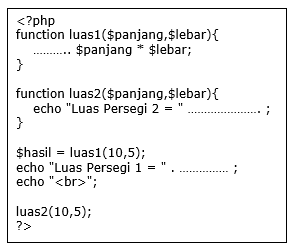 Kode program yang tepat untuk melengkapi potongan kode diatas adalah ….A.  void, ($panjang * $lebar), $hasilB.  void, $panjang * $lebar, ($hasil)C.  return, ($panjang * $lebar), $hasilD.  return, $panjang * $lebar, ($hasil)E.   return, $panjang * $lebar, $hasil